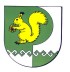 от 20 марта 2023 г. № 129    Об утверждении Порядка привлечения остатков средств на единый счет бюджета Моркинского муниципального района Республики Марий Эл и возврата привлеченных средствВ соответствии со статьей 236.1 Бюджетного кодекса Российской Федерации, постановлением Правительства Российской Федерации                       от 30 марта 2020 г. № 368 «Об утверждении Правил привлечения Федеральным казначейством остатков средств на единый счет федерального бюджета и возврата привлеченных средств и общих требований к порядку привлечения остатков средств на единый счет бюджета субъекта Российской Федерации (местного бюджета) и возврата привлеченных средств» Администрация Моркинского муниципального района постановляет:1. Утвердить прилагаемый Порядок привлечения остатков средств                  на единый счет бюджета Моркинского муниципального района              Республики Марий Эл и возврата привлеченных средств (далее - Порядок).2.  Настоящее постановление вступает в силу с 20 марта 2023 года.3. Разместить настоящее постановление на официальном интернет-портале Республики Марий Эл в разделе Администрации Моркинского муниципального района. 4. Контроль за исполнением настоящего постановления возложить                 на руководителя Финансового управления Администрации Моркинского муниципального района.             Глава АдминистрацииМоркинского муниципального района                                             А. Голубков                                                                                                                                                                            Утвержден                                                                             постановлением Администрации                                                                                Моркинского муниципального                                                                              района от 20 марта 2023 г. N 129 Порядок привлечения остатков средств на единый счет бюджета Моркинского муниципального района Республики Марий Эл и возврата привлеченных средствI. Общие положения1. Настоящий Порядок устанавливает правила осуществления Управлением Федерального казначейства по Республике Марий Эл                 в соответствии со статьей 220.2 Бюджетного кодекса Российской Федерации отдельных функций Финансового управления Администрации Моркинского муниципального района в части привлечения остатков средств на единый счет бюджета Моркинского муниципального района Республики Марий Эл (далее - бюджет муниципального района) с казначейских счетов и возврата привлеченных средств на казначейские счета, с которого они были ранее перечислены.2. Привлечение остатков средств на единый счет бюджета муниципального района осуществляется за счет:средств на казначейском счете для осуществления и отражения операций с денежными средствами муниципальных бюджетных и автономных учреждений Моркинского муниципального района Республики Марий Эл (далее - бюджетные и автономные учреждения);средств на казначейском счете для осуществления и отражения операций с денежными средствами, поступающими во временное распоряжение получателей средств бюджета муниципального района;средств на казначейском счете для осуществления и отражения операций с денежными средствами получателей средств из бюджета, источником финансового обеспечения которых являются средства бюджета муниципального района (далее – получатели средств бюджета);средств на казначейском счете для осуществления и отражения операций с денежными средствами участников казначейского сопровождения, источником финансового обеспечения которых являются средства бюджета муниципального района (далее – участники казначейского сопровождения);Возврат остатков средств с единого счета бюджета муниципального района осуществляется на указанные в абзацах втором – пятом настоящего пункта казначейские счета, с которых они были ранее перечислены.3. Привлечение остатков средств с казначейских счетов на единый счет бюджета муниципального района, а также их возврат осуществляется Управлением Федерального казначейства по Республике Марий Эл               (далее - Управление Федерального казначейства).4. Управление Федерального казначейства осуществляет учет средств             в части сумм:поступивших на единый счет бюджета муниципального района                      с казначейских счетов;перечисленных с единого счета бюджета муниципального района                     на казначейские счета, с которых они были ранее привлечены.II. Условия и порядок привлечения остатков средствна единый счет бюджета муниципального района5. Управление Федерального казначейства осуществляет ежедневное привлечение остатков средств с казначейских счетов на единый счет бюджета муниципального района.6. Объем привлекаемых средств определяется исходя из остатков средств на казначейских счетах, сложившихся по состоянию на 16 часов местного времени (в дни, непосредственно предшествующие выходным               и нерабочим праздничным дням, - по состоянию на 15 часов местного времени) после исполнения распоряжений о совершении казначейских платежей, представленных соответствующими прямыми участниками системы казначейских платежей в сроки, установленные Правилами организации и функционирования системы казначейских платежей, утвержденными приказом Федерального казначейства от 13 мая 2020 г.                 N 20н "Об утверждении Правил организации и функционирования системы казначейских платежей", и обеспечивающих достаточность средств                       на соответствующем казначейском счете для осуществления в рабочий день, следующий за днем привлечения средств на единый счет бюджета муниципального района, выплат с указанного счета.III. Условия и порядок возврата средств, привлеченныхна единый счет бюджета муниципального района7. Управление Федерального казначейства в соответствии                                 со статьей 236.1 Бюджетного кодекса Российской Федерации осуществляет возврат привлеченных на единый счет бюджета муниципального района средств на казначейские счета, с которых они были ранее перечислены,               не позднее второго рабочего дня, следующего за днем приема к исполнению распоряжений получателей указанных средств.8. Объем средств, подлежащих возврату на соответствующие казначейские счета, определяется исходя из суммы средств, необходимых для проведения операций со средствами, поступающими во временное распоряжение получателей средств бюджета муниципального района, бюджетных и автономных учреждений, получателей средств                                      бюджета, участников казначейского сопровождения, с соблюдением требований, установленных пунктом 9 настоящего Порядка.9. Перечисление предусмотренных пунктом 8 настоящего Порядка средств с единого счета бюджета муниципального района, осуществляется             в пределах суммы, не превышающей разницу между объемом средств, поступивших в течение текущего финансового года с этого казначейского счета на единый счет бюджета муниципального района, и объемом средств, перечисленных с единого счета бюджета муниципального района на данный казначейский счет в течение текущего финансового года.МОРКО МУНИЦИПАЛЬНЫЙ РАЙОН  АДМИНИСТРАЦИЙПУНЧАЛАДМИНИСТРАЦИЯМОРКИНСКОГО МУНИЦИПАЛЬНОГО  РАЙОНАПОСТАНОВЛЕНИЕ